KS4RR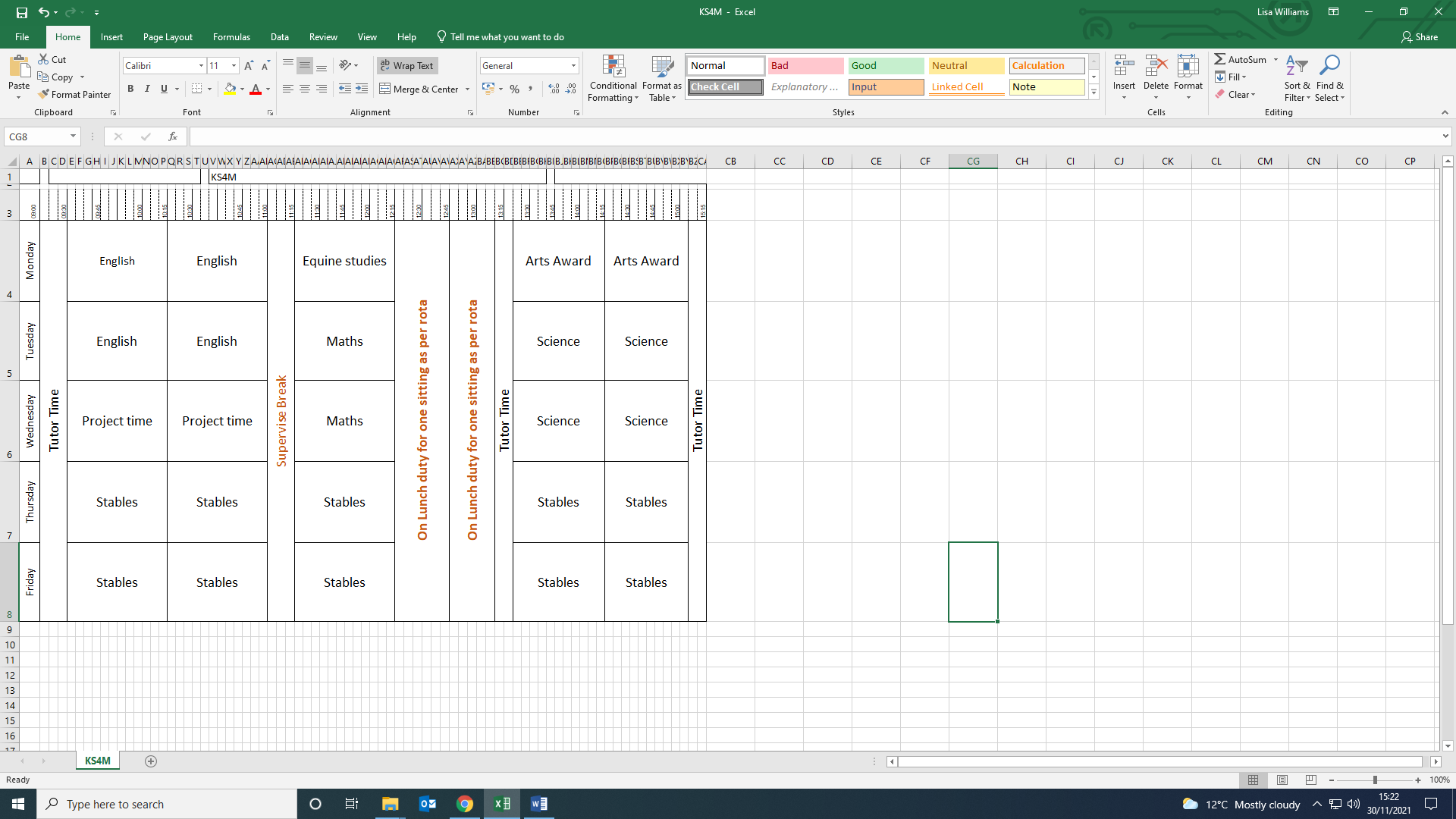 